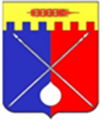 ДУМАТРУНОВСКОГО МУНИЦИПАЛЬНОГО ОКРУГАСТАВРОПОЛЬСКОГО КРАЯР Е Ш Е Н И Е23 марта 2021 г.                             с. Донское                                                 № 30Об утверждении Порядка определения размера и срока перечисления муниципальными унитарными предприятиями Труновского муниципального округа Ставропольского края в бюджет Труновского муниципального округа Ставропольского края части прибыли, остающейся после уплаты налогов и иных обязательных платежейВ соответствии со статьей 295 Гражданского кодекса Российской Федерации, статьями 42, 62 Бюджетного кодекса Российской Федерации,  Федеральным законом от 6 октября 2003 года № 131-ФЗ «Об общих принципах организации местного самоуправления в Российской Федерации»,  Федеральным законом от 14 ноября 2002 года № 161-ФЗ «О государственных и муниципальных унитарных предприятиях», Дума Труновского муниципального округа Ставропольского краяРЕШИЛА: 	1. Утвердить прилагаемый Порядок определения размера и срока перечисления муниципальными унитарными предприятиями Труновского муниципального округа Ставропольского края в бюджет Труновского муниципального округа Ставропольского края части прибыли, остающейся после уплаты налогов и иных обязательных платежей.2. Признать утратившим силу решение совета муниципального образования Донского сельсовета от 04 августа 2016 г. № 35 «О Порядке перечисления части прибыли в бюджет муниципального образования Донского сельсовета муниципальными унитарными предприятиями»3. Контроль за исполнением настоящего решения возложить                         на председателя постоянной комиссии Думы Труновского муниципального округа Ставропольского края по вопросам бюджета, экономики и управления собственностью муниципального округа Родионова С.И.4. Настоящее решение вступает в силу со дня его официального опубликования  в муниципальной газете «Труновский вестник».Председатель ДумыТруновского муниципального округаСтавропольского края                                                                        Л.П. Арестов ГлаваТруновского муниципального округаСтавропольского края							      Е.В. Высоцкий                                                                           УТВЕРЖДЕНрешением Думы Труновского муниципального округа                                                                  Ставропольского краяот  23 марта 2021 г.  № 30ПОРЯДОКопределения размера и срока перечисления муниципальными унитарными предприятиями Труновского муниципального округа Ставропольского края в бюджет Труновского муниципального округа Ставропольского края части прибыли, остающейся после уплаты налогов и иных обязательных платежей1. Настоящий Порядок определения размера и срока перечисления муниципальными унитарными предприятиями Труновского муниципального округа Ставропольского края в бюджет Труновского муниципального округа Ставропольского края части прибыли, остающейся после уплаты налогов        и иных обязательных платежей (далее - Порядок) разработан в соответствии                      со статьей 295 Гражданского кодекса Российской Федерации, статьями 42, 62 Бюджетного кодекса Российской Федерации, Федеральным законом             от 6 октября 2003 года № 131-ФЗ «Об общих принципах организации местного самоуправления в Российской Федерации»,  Федеральным законом от 14 ноября 2002 года № 161-ФЗ «О государственных и муниципальных унитарных предприятиях» и устанавливает условия и срок перечисления        в местный бюджет части прибыли, остающейся в распоряжении муниципальных унитарных предприятий после уплаты налогов и иных обязательных платежей.2. Плательщиками являются муниципальные унитарные предприятия Труновского муниципального округа Ставропольского края (далее - муниципальные унитарные предприятия), имеющие в отчетном периоде прибыль, остающуюся в их распоряжении после уплаты налогов и иных обязательных платежей. Отчетным периодом является год.3. Размер перечисления в бюджет Труновского муниципального округа Ставропольского края (далее - местный бюджет) составляет 30 процентов         от прибыли, остающейся в распоряжении муниципального унитарного предприятия после уплаты налогов и иных обязательных платежей.4. Руководитель муниципального унитарного предприятия ежегодно,         не позднее 1 апреля года, следующего за отчетным, представляет в отдел бюджетного планирования и муниципальных закупок администрации Труновского муниципального округа Ставропольского края (далее - отдел бюджетного планирования и муниципальных закупок): годовой бухгалтерский баланс со всеми приложениями, заверенный налоговым органом; отчет о финансово-хозяйственной деятельности муниципального унитарного предприятия за отчетный год; расчет по определению суммы части прибыли, подлежащей перечислению в местный бюджет согласно приложению к настоящему Порядку. По одному экземпляру согласованного с отделом бюджетного планирования и муниципальных закупок расчета по определению суммы части прибыли, подлежащей перечислению в местный бюджет, муниципальное унитарное предприятие ежегодно до 20 апреля представляет в отдел экономического развития администрации Труновского муниципального округа Ставропольского края для оценки эффективности работы муниципального унитарного предприятия и в отдел имущественных и земельных отношений администрации Труновского муниципального округа Ставропольского края (далее - отдел имущественных и земельных отношений) для администрирования доходов.5. Муниципальное унитарное предприятие, получившее в отчетном периоде убыток, представляет в отдел экономического развития администрации Труновского муниципального округа Ставропольского края   и финансовое управление администрации Труновского муниципального округа Ставропольского края пояснительную записку к форме «Отчет о финансовых результатах», утвержденной приказом Министерства финансов Российской Федерации от 02 июля 2010 г. № 66н, с обоснованием полученных убытков и перечнем мероприятий по увеличению прибыли          в следующем финансовом году.6. Учет плательщиков осуществляется главным администратором данного платежа – отделом имущественных и земельных отношений.7. Начисленная сумма части прибыли подлежит перечислению                  в местный бюджет на соответствующий код бюджетной классификации        не позднее 10 дней после представления в налоговые органы                             в установленные сроки годовой отчетности по налогу на прибыль. Копии платежных поручений в обязательном порядке направляются в отдел имущественных и земельных отношений в течение 5 дней после перечисления муниципальным унитарным предприятием части прибыли         в местный бюджет.8. Руководители муниципальных унитарных предприятий несут персональную ответственность за достоверность данных о результатах финансово-хозяйственной деятельности предприятия, правильность исчисления и своевременность уплаты платежей, представление отчетности. При невыполнении плановых заданий по перечислению части прибыли           в местный бюджет в течение двух лет подряд может быть инициирована реорганизация или ликвидация муниципального унитарного предприятия.Приложениек  Порядку,  размеру и сроку  перечисления в бюджет Труновского муниципального округа Ставропольского края части прибыли муниципальных унитарных предприятий Труновского муниципального округа Ставропольского краяРасчетпо  определению  суммы  части  прибыли,  подлежащей  перечислению                    в бюджет Труновского муниципального округа Ставропольского края__________________________________________________________________(наименование предприятия)на _________________________ годпериод (год)Руководитель ПредприятияГлавный бухгалтер ПредприятияОтметка отдела бюджетного планированияи муниципальных закупок администрацииТруновского муниципального округаN п/пНаименование(тыс. рублей) за год1.Общая прибыль (убыток) до налогообложения2.Прибыль предприятия после уплаты налогов и иных обязательных платежей3.Размер части прибыли, подлежащей перечислению в местный бюджет (в процентах)4.Сумма части прибыли, подлежащая перечислению в местный бюджет